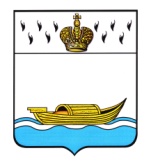 АДМИНИСТРАЦИЯВышневолоцкого городского округа                                                   Постановлениеот 02.03.2020                                                                                                  № 126-1                                               г. Вышний ВолочекОб утверждении Порядка временногоотстранения муниципального служащегоАдминистрации Вышневолоцкого городского округа от исполнения должностных обязанностейВ соответствии с Федеральным законом от 02.03.2007 № 25-ФЗ «О муниципальной службе в Российской Федерации», Федеральным законом от 25.12.2008 № 273-ФЗ «О противодействии коррупции», Администрация Вышневолоцкого городского округа постановляет:1. Утвердить Порядок временного отстранения муниципального служащего Администрации Вышневолоцкого городского округа от исполнения должностных обязанностей (прилагается).2. Руководителям самостоятельных структурных подразделений Администрации Вышневолоцкого городского округа руководствоваться в своей работе настоящим постановлением.	3. Контроль за исполнением настоящего постановления возложить на заместителя Главы Администрации Вышневолоцкого городского округа Шарапову Н.В.4. Настоящее постановление вступает в силу со дня подписания и подлежит размещению на официальном сайте Администрации Вышневолоцкого городского округа Тверской области в информационно-телекоммуникационной сети «Интернет».Глава Вышневолоцкого городского округа		                     Н.П. РощинаПОРЯДОКвременного отстранения муниципального служащегоАдминистрации Вышневолоцкого городского округаот исполнения должностных обязанностей1. Порядок временного отстранения муниципального служащего Администрации Вышневолоцкого городского округа (далее- муниципальный служащий) от исполнения должностных обязанностей разработан на основании Федерального закона от 02.03.2007 № 25-ФЗ «О муниципальной службе в Российской Федерации» и Федерального закона от 25.12.2008 № 273-ФЗ «О противодействии коррупции».2. Настоящий Порядок временного отстранения муниципального служащего от исполнения должностных обязанностей определяет процедуру принятия решения о временном отстранении муниципального служащего от исполнения должностных обязанностей, а также условия прохождения им муниципальной службы в этот период.3. Временное отстранение муниципального служащего от исполнения должностных обязанностей (далее – отстранение муниципального служащего) производится в соответствии с частью 2.1, статьи 14.1. и частью 2 статьи 27 Федерального закона от 02.03.2007 № 25-ФЗ «О муниципальной службе в Российской Федерации», частью 4 статьи 11 Федерального закона от 25.12.2008 № 273-ФЗ «О противодействии коррупции». 4. Отстранение муниципального служащего оформляется распоряжением (приказом) представителя нанимателя (работодателя), которое объявляется работнику под роспись. В случае, когда муниципальный служащий отказывается ознакомиться с распоряжением(приказом) об отстранении от исполнения обязанностей, в распоряжении производится соответствующая запись.5. Отстранение муниципального служащего от исполнения должностных обязанностей осуществляется в случае:- совершения дисциплинарного проступка для решения вопроса о его дисциплинарной ответственности на период, не превышающий одного месяца;- несоблюдения обязанностей, ограничений и запретов, связанных с прохождением муниципальной службы, на период проведения проверки по информации о несоблюдении обязанностей, ограничений и запретов, связанных с прохождением муниципальной службы;- несоблюдения муниципальным служащим мер к предотвращению или урегулированию конфликта интересов, либо требований к служебному поведению на период урегулирования конфликта интересов;- в других случаях, предусмотренных федеральными законами и иными нормативными правовыми актами Российской Федерации.6. В период отстранения муниципального служащего от исполнения должностных обязанностей ему производятся выплаты денежного содержания по замещаемой должности:- должностной оклад муниципального служащего; - ежемесячная надбавка к должностному окладу за классный чин;- ежемесячная надбавка к должностному окладу за выслугу лет на муниципальной службе.7. На период отстранения муниципального служащего от исполнения должностных обязанностей на него (с его согласия) может быть возложено временное исполнение должностных обязанностей по другой должности муниципальной службы.8. В случае если на период отстранения муниципального служащего на него возложено временное исполнение должностных обязанностей по другой должности муниципальной службы, размер ежемесячной надбавки за особые условия муниципальной службы, а также размер стимулирующих выплат определяется по замещаемой должности.9. Распоряжение (приказ) об отстранении муниципального служащего от исполнения должностных обязанностей должно содержать следующие сведения:- основание для отстранения;- дату, с которой осуществляется отстранение муниципального служащего;- порядок оплаты труда муниципального служащего в период временного отстранения;- порядок временного исполнения должностных обязанностей (при необходимости).10. В период отстранения муниципального служащего на него распространяется действие законодательства о муниципальной службе.Глава Вышневолоцкого городского округа		                   Н.П. РощинаПриложениек постановлению Администрации Вышневолоцкого городского округаот 02.03.2020 № 126-1